Diese und weitere Rollenkarten findest du hier:https://www.iqesonline.net/lernen/lernen-lernen/karten-fuer-feedback-kommunikation-und-kooperatives-lernen/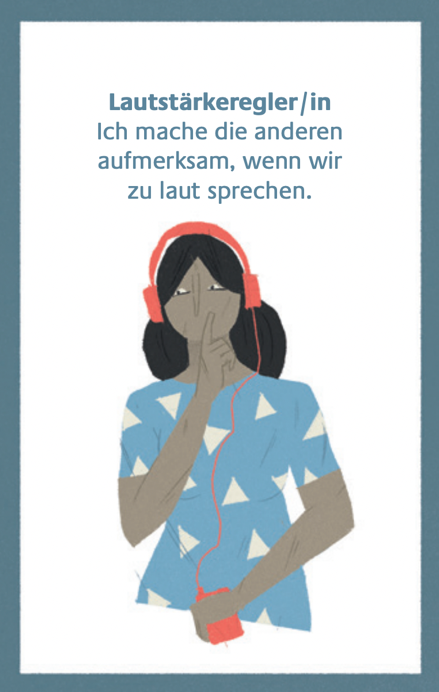 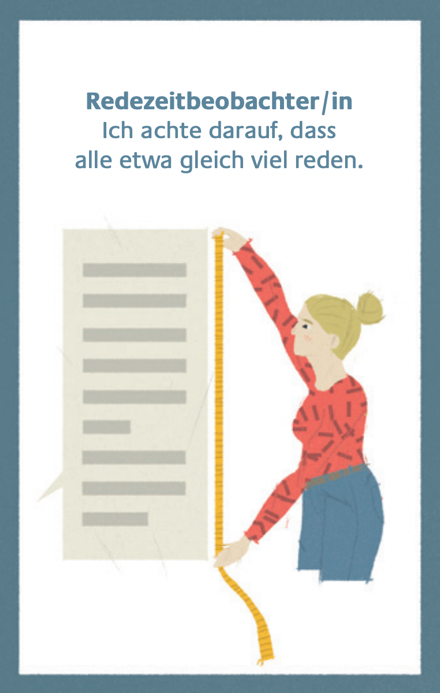 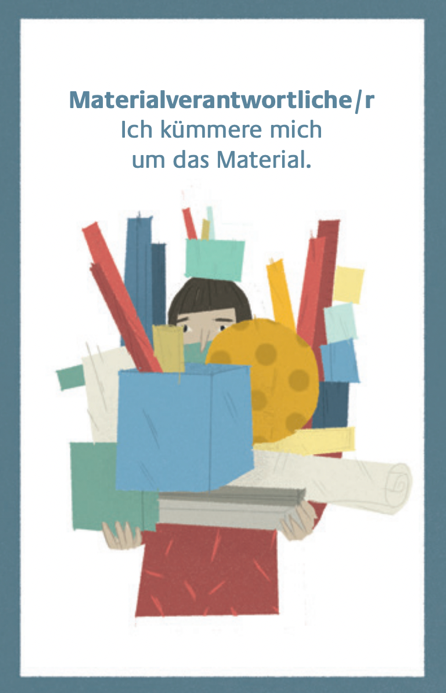 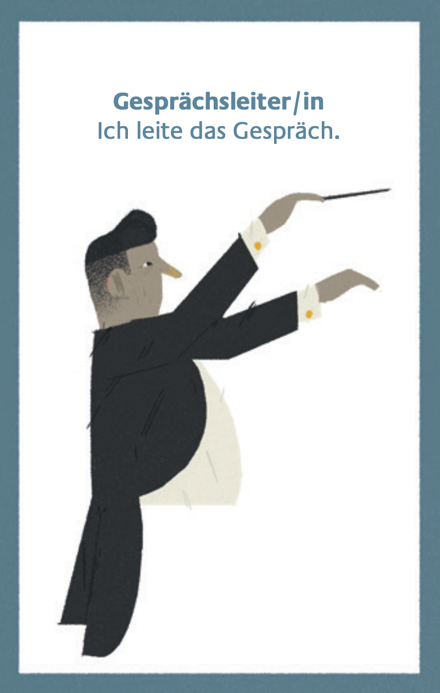 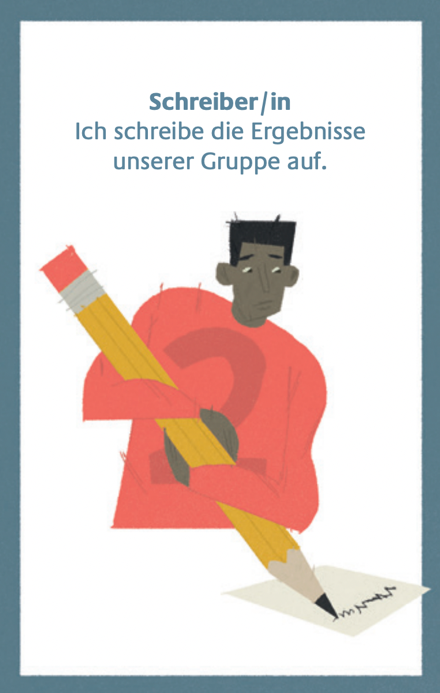 